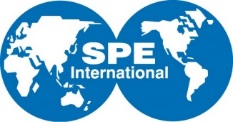 SECTION PAYMENT REQUESTSubmit form and copy another officer:sections@spe.orgContact InformationContact InformationContact InformationContact InformationSection NameSection NameOfficer NameOfficer NameOfficer PositionOfficer PositionEmailEmailDateDatePayment Option (check one box and complete the required details)Payment Option (check one box and complete the required details)Payment Option (check one box and complete the required details)Payment Option (check one box and complete the required details)International WireInternational WireInclude instructions from your bank on how to receive a wire from the US, preferably on bank letterhead. Wires returned due to incorrect or incomplete information will be charged a fee of USD 25 in addition to any charges withheld by the beneficiary bank.Beneficiary Name on Account:  Account or IBAN Number:  Bank Name:  BIC or SWIFT Code:  Intermediary Bank BIC or SWIFT Code (if applicable):  
Intermediary Account Number (if applicable):  
Currency Accepted:  
Beneficiary Address:  
Contact Name:  
Contact Phone Number:  Electronic payment within the USElectronic payment within the USInclude instructions from your bank on how to receive an ACH payment. Any fees incurred due to incorrect or incomplete information is solely the responsibility of the beneficiary.Beneficiary Name on Account:  
Account Number:  
Bank Name:  ABA Routing Number to receive an ACH payment:  Check (US andCanada only)Check (US andCanada only)Issued in USD.  If Canada, provide confirmation the bank acceptsUSD checks.Payable to:   Attention to (if applicable):  Address:  Address:  Hold on accountHold on accountFunds will be held on your SPE account